БЛАГОУСТРОЙСТВО  ТЕРРИТОРИИДЗЕРЖИНСКОГО, 21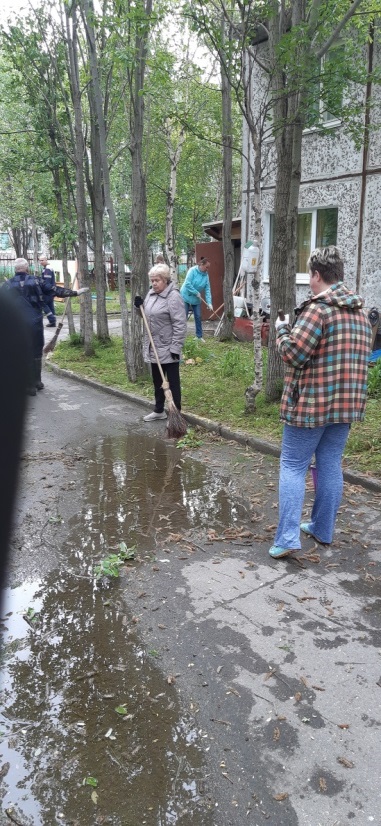 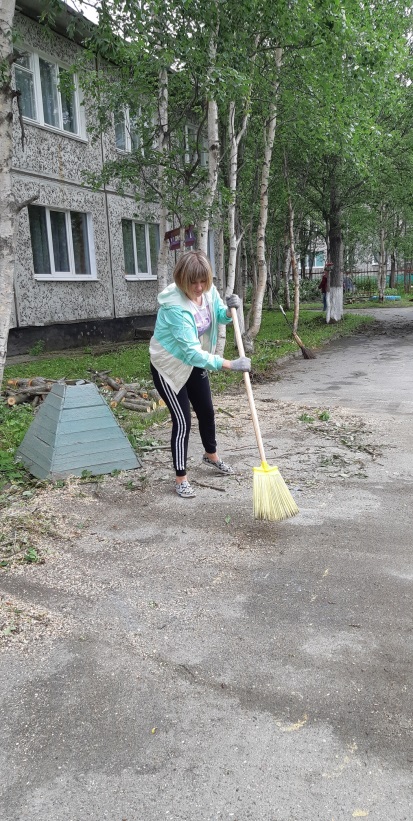 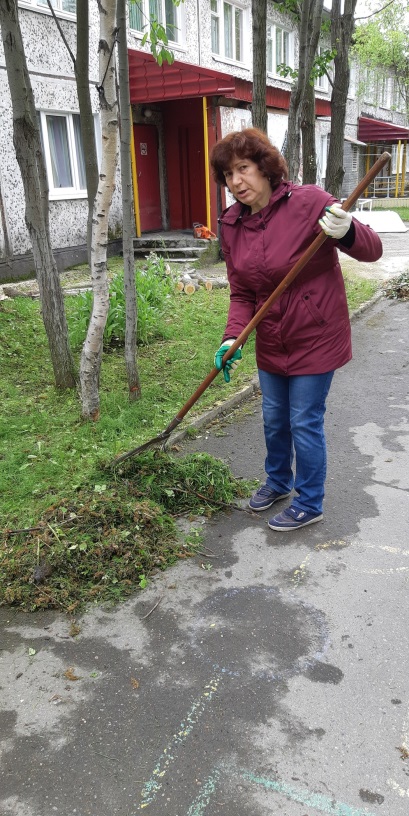 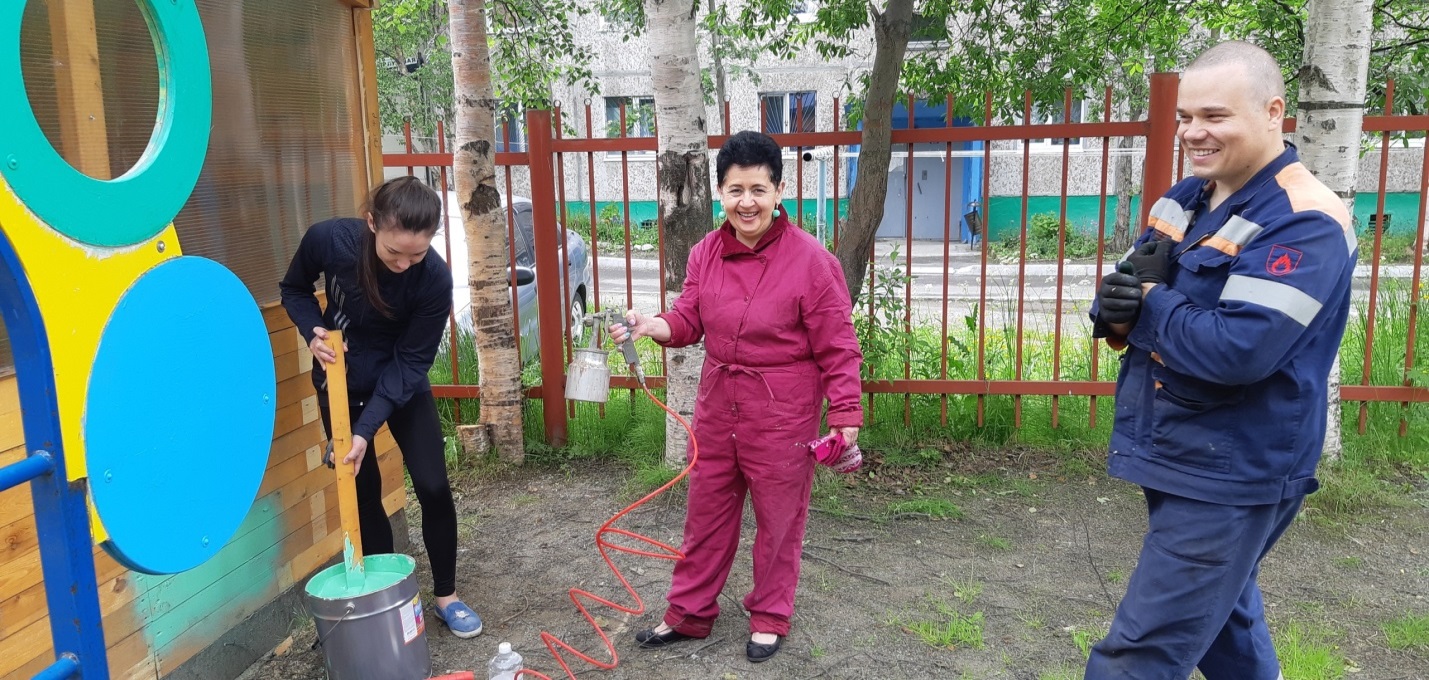 УСТАНОВКА И ПОКРАСКАУЛИЧНОГО ОБОРУДОВАНИЯ и ОГРАЖДЕНИЯДЗЕРЖИНСКОГО, 21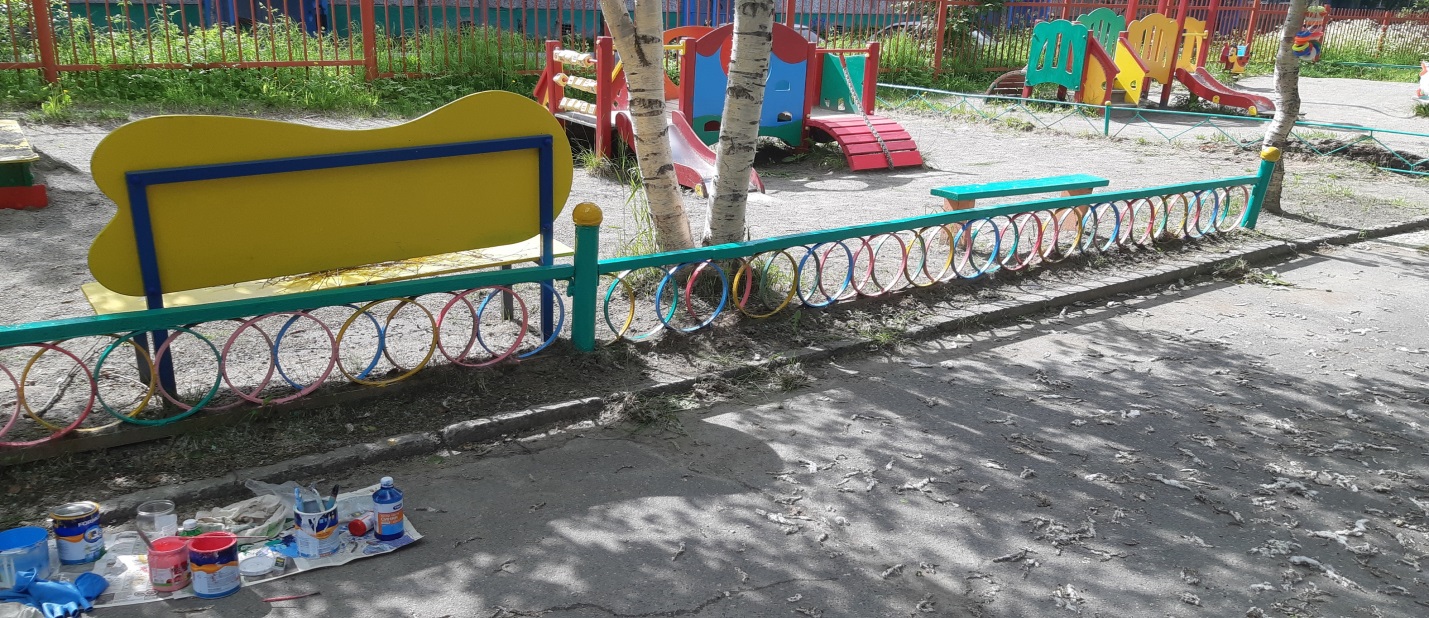 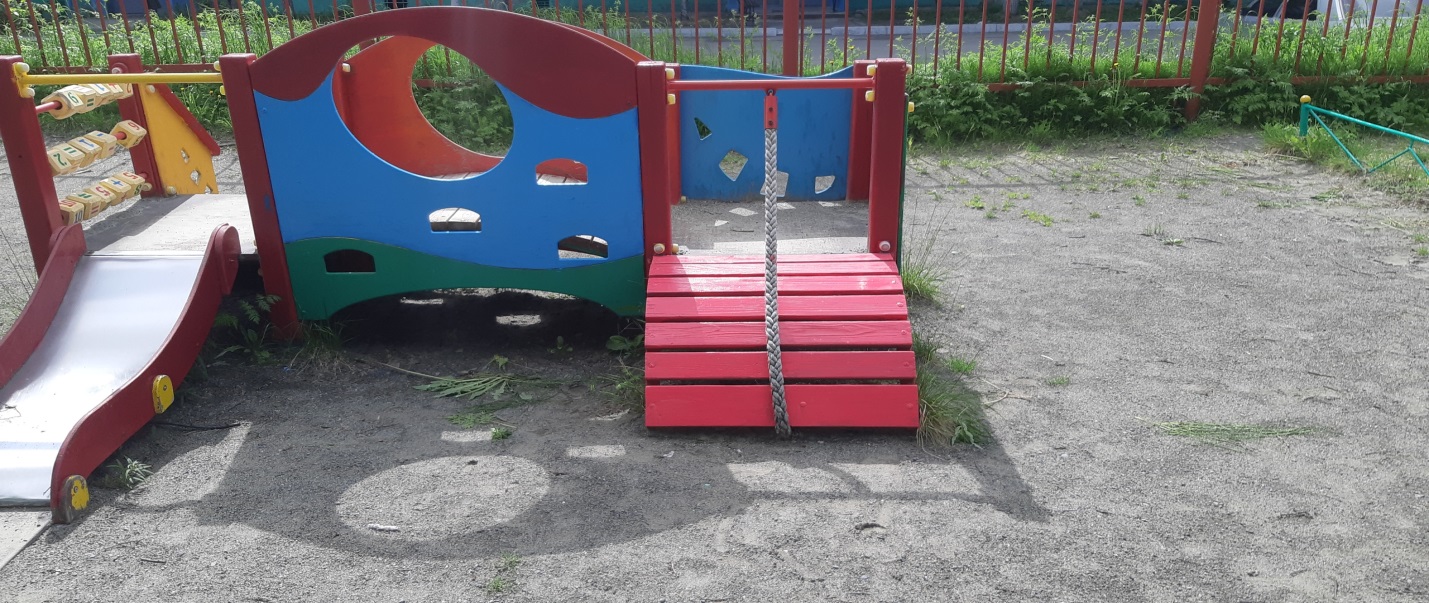 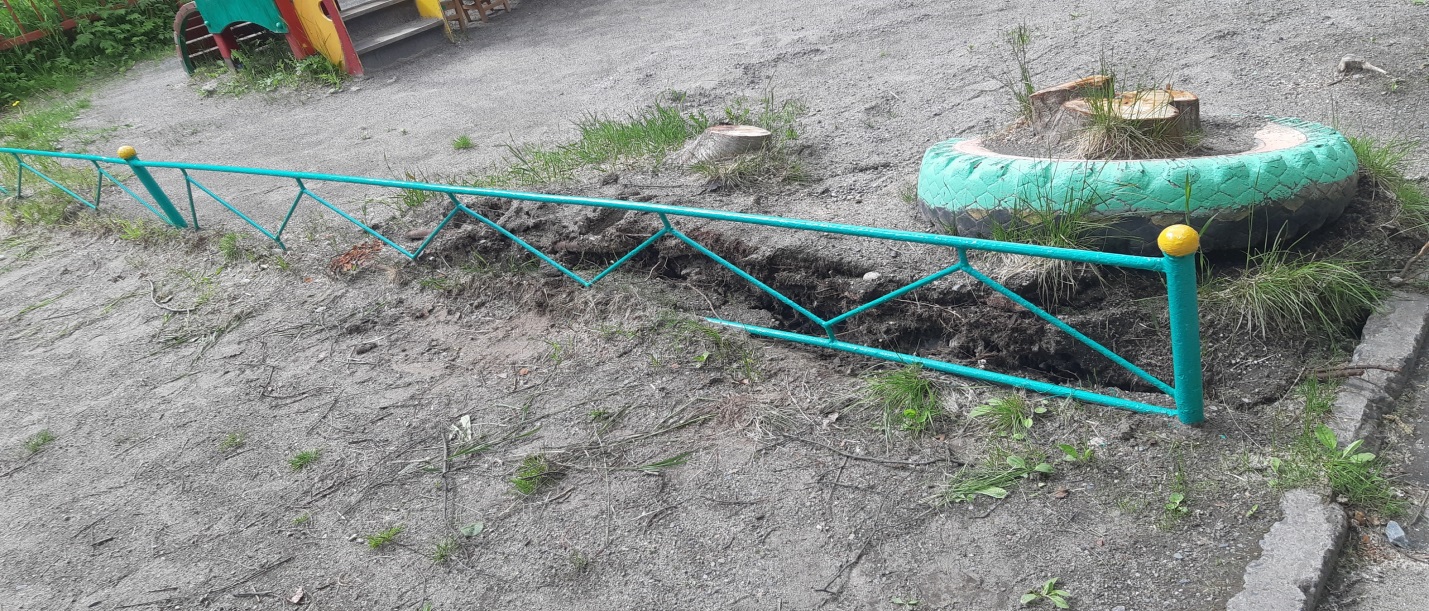 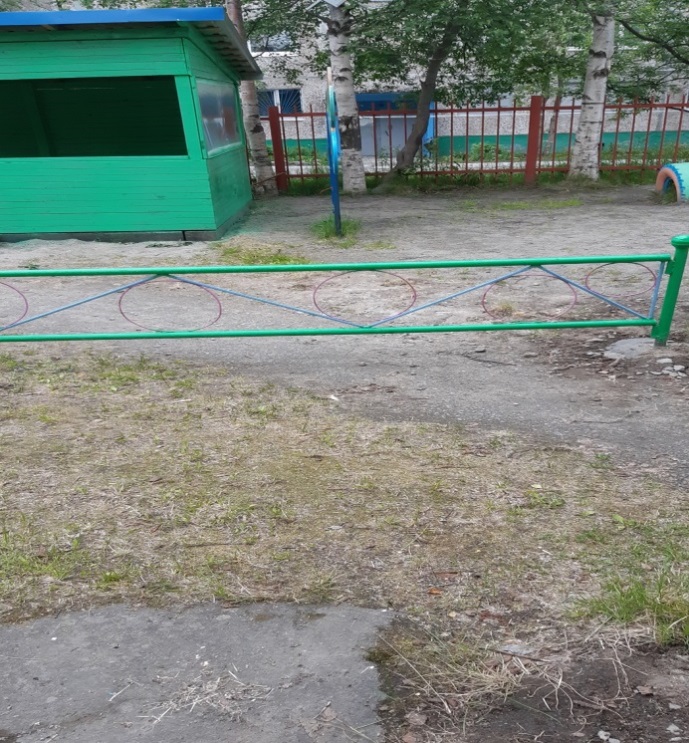 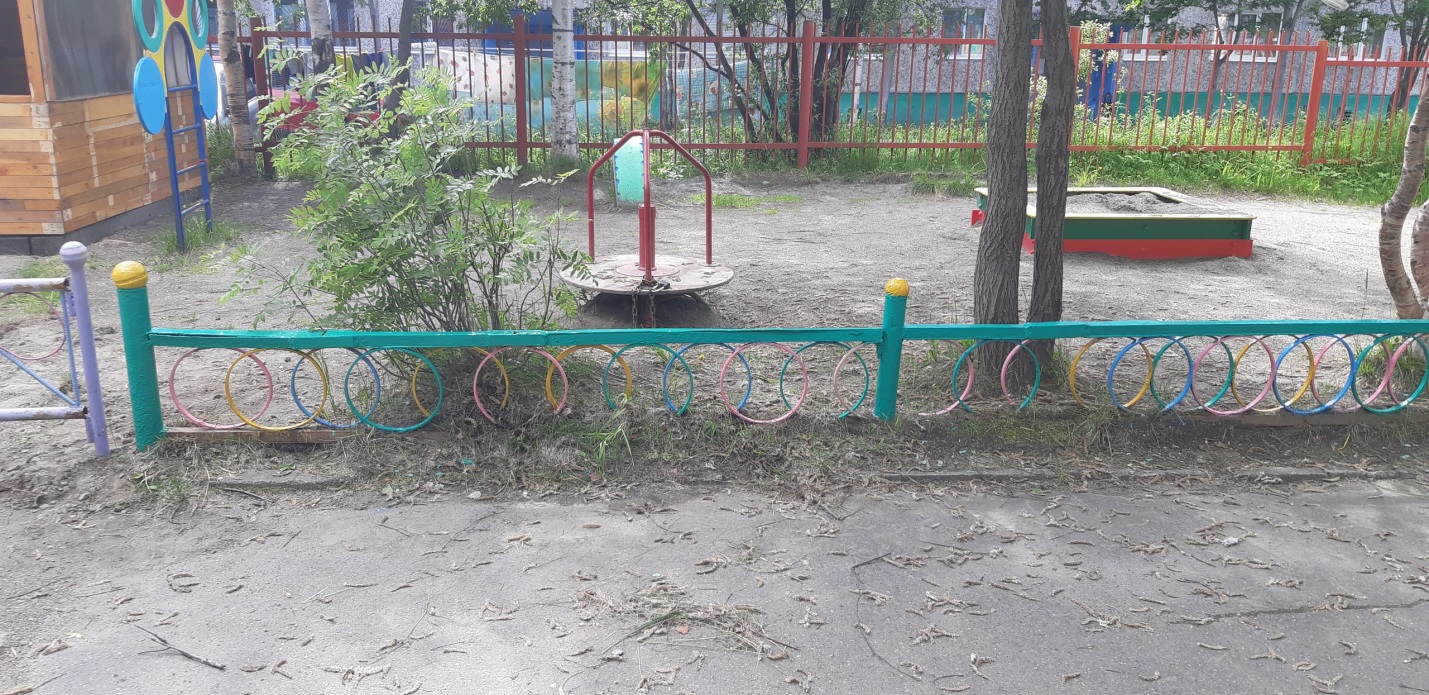 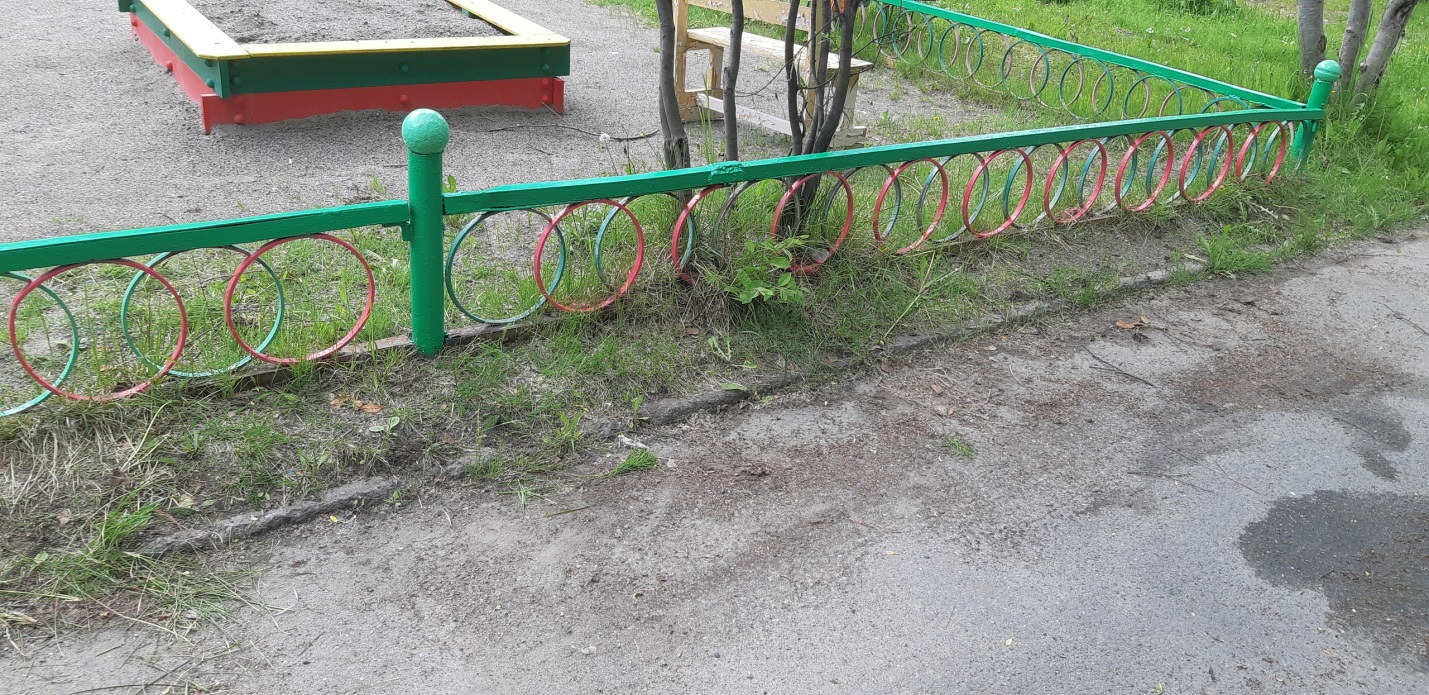 